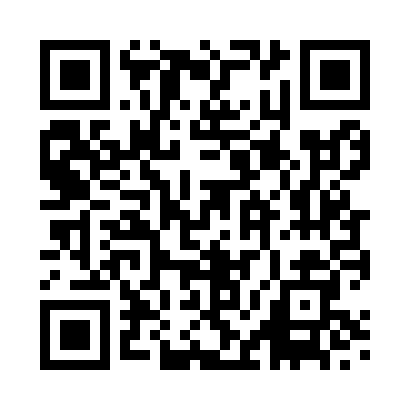 Prayer times for Aldbourne, Wiltshire, UKWed 1 May 2024 - Fri 31 May 2024High Latitude Method: Angle Based RulePrayer Calculation Method: Islamic Society of North AmericaAsar Calculation Method: HanafiPrayer times provided by https://www.salahtimes.comDateDayFajrSunriseDhuhrAsrMaghribIsha1Wed3:415:381:046:118:3010:272Thu3:385:361:036:128:3210:303Fri3:365:341:036:138:3410:334Sat3:335:321:036:148:3510:355Sun3:305:301:036:158:3710:386Mon3:275:291:036:168:3810:417Tue3:245:271:036:178:4010:448Wed3:215:251:036:188:4210:479Thu3:185:231:036:198:4310:4910Fri3:155:221:036:198:4510:5211Sat3:125:201:036:208:4610:5512Sun3:115:191:036:218:4810:5613Mon3:105:171:036:228:4910:5614Tue3:095:161:036:238:5110:5715Wed3:095:141:036:248:5210:5816Thu3:085:131:036:258:5410:5917Fri3:075:111:036:268:5510:5918Sat3:075:101:036:278:5711:0019Sun3:065:091:036:278:5811:0120Mon3:055:071:036:289:0011:0121Tue3:055:061:036:299:0111:0222Wed3:045:051:036:309:0211:0323Thu3:045:041:036:319:0411:0424Fri3:035:021:036:319:0511:0425Sat3:035:011:036:329:0611:0526Sun3:025:001:046:339:0811:0627Mon3:024:591:046:349:0911:0628Tue3:014:581:046:349:1011:0729Wed3:014:571:046:359:1111:0830Thu3:004:561:046:369:1211:0831Fri3:004:561:046:369:1311:09